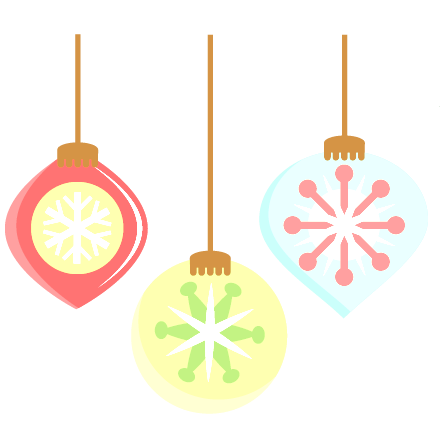 BE RESPONSIBLE by…Prioritizing and do the most important things firstMinnow Tank moved to END of QUARTER Monday 12/19Word Part poster due Wednesday, 12/14 (gives you 9 days to complete)Notebook Assessment this FRIDAYMonday, December 5, 2016                       Sacred WritingReaders’ Workshop: Word Part poster (prefix/suffix/root) due Wednesday 12/14 (performance)Writers’  Workshop: ClosingsContinue working DRAFT due WednesdayVocabulary/Grammar Workshop: PRONOUNSPronouns Lesson 5 – In class practice pgs. 58     Independent practice pgs.   59Tuesday, December 6, 2016                    Sacred Reading Readers’ Workshop: Independent ReadingWriters’  Workshop: Peer ReviewWorks Cited page (computer cart)Vocabulary/Grammar Workshop: PRONOUNSPronouns Lesson 6 – In class practice pgs.   61   Independent practice pgs.   62Wednesday,  November 7, 2016                 Sacred Writing Readers’ Workshop: Text Structure Day 1 (Assessment Tuesday 12/13)Writers’  Workshop: Peer Review cont. (Final copy due Wednesday 12/14)Vocabulary/Grammar Workshop: PRONOUNSPronouns Lesson 7 – In class practice pgs.   64   Independent practice pgs.   65Thursday,  December 8, 2016                   Sacred Reading Readers’ Workshop: Text Structure Day 2Writers’  Workshop: Working on final copy due Wednesday 12/14Vocabulary/Grammar Workshop: PRONOUNSPronouns Lesson 8 – In class practice pgs.  67    Independent practice pgs.   68Friday, December 9, 2016                  Sacred ChoiceReaders’ Workshop: Text Structure Practice (Assessment Tuesday 12/13)Writers’  Workshop: Work on Final Copy (due Wednesday 12/14)Vocabulary/Grammar Workshop: PRONOUNSPronouns Lesson 9 – In class practice pgs.  70    Independent practice pgs.  71 